            Pupil van de week vv de Boemel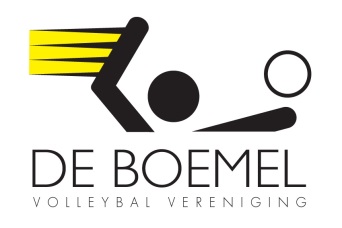 Mijn naam is: Finette BreeuwerMijn leeftijd is: 9 jaarBroertjes en of zusjes: Leonie en JustinIk speel in: D3Favoriete positie in het veld: Aan het netMijn trainer is: Anne vd Stoop en mijn moeder Mijn begeleider is: mijn moeder Paddy BreeuwerMijn favoriete volleyballer is: Celeste PlakMijn favoriete club is: De BoemelMijn lievelingseten: SpaghettiLekkerste drinken: AppelsapLeukste TV programma: H2OBeste Muziek: Top 40 muziekMooiste boek: De redding van RoanWat wil je later worden?: Een hele goede volleybalsterWat zou je doen met een miljoen?: Manege kopenHeb je al een vriend(in), en zo ja, hoe heet zij(hij)?: -Wat is het eerste dat je doet als je wakker wordt?: OntbijtenLeukste vakantie?: Wintersport en zomers op de campingMooiste film?: Avatar de Legende van AangLeukste aan Tuitjenhorn: De spooktochtLievelingsdier: Hond, Paard, KonijnHobbies: Volleybal, SkiënWie zou je wel eens willen zijn voor 1 dag?: Bodhi (mijn hond)En waarom?: Omdat hij heel snel kan rennenWat vind je goed aan de Boemel?: Pupil van de weekWat kan er beter bij de Boemel?: -Met wie van het eerst team heb je de meegelopen, toen je pupil van de week was?  Met: Joost v/d BergHoe vond je het om pupil van de week te zijn?: Ik vond het erg leuk dat ik mocht opslaan en meedoen aan het begin van de wedstrijd. Heren 1 was heel aardig.